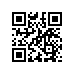 О проведении государственной итоговой аттестации студентов основной профессиональной образовательной программы высшего образования – программы бакалавриата «Бизнес-информатика» факультета информатики, математики и компьютерных наук  НИУ ВШЭ – Нижний Новгород  в 2020 годуПРИКАЗЫВАЮ:Провести в период с 09.06.2020  по 30.06.2020 государственную итоговую аттестацию студентов 4 курса основной профессиональной образовательной программы высшего образования – программы бакалавриата  «Бизнес-информатика», направления подготовки 38.03.05 Бизнес-информатика, факультета информатики, математики и компьютерных наук НИУ ВШЭ – Нижний Новгород, очной формы обучения.Включить в состав государственной итоговой аттестации следующее государственное аттестационное испытание: - защита выпускной квалификационной работы (далее - защита ВКР).Защиту ВКР организовать и провести в дистанционном формате.Проведение защиты ВКР сопровождать видеозаписью.Утвердить график  проведения государственной итоговой аттестации   (приложение).Установить окончательный срок загрузки итогового варианта выпускной квалификационной работы в систему LMS до 31.05.2020.Директор									               А.А. Бляхман Регистрационный номер: 8.1.6.3-15/2004-05Дата регистрации: 20.04.2020